Ad Forecast: Mobile Poised to Overtake DesktopIt could be as soon as next year, according to a new ad forecast from London agency ZenithOptimedia, which projects that worldwide mobile dollars will hit $99.3 billion in 2017. That’s more than the $97.4 billion predicted for desktop. The agency says mobile is growing at a blistering pace, up 95 percent last year and on pace for 46 percent growth this year.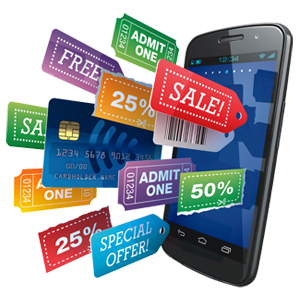 MediaLife 6.20.16http://www.medialifemagazine.com/ad-forecast-mobile-to-overtake-desktop/